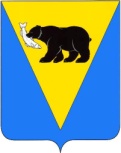 ДУМА УСТЬ-БОЛЬШЕРЕЦКОГО МУНИЦИПАЛЬНОГО РАЙОНАРЕШЕНИЕот 21 декабря 2017 года № 27621-ая очередная сессия 5-го созывас. Усть-БольшерецкО принятии Решения «Положение об Аппарате Администрации Усть-Большерецкогомуниципального района»Рассмотрев проект решения «Положение об Аппарате  Администрации Усть-Большерецкого муниципального района», внесенный Главой Усть-Большерецкого муниципального района, руководствуясь положениями Федерального закона от 06.10.2003 № 131-ФЗ  «Об общих принципах организации местного самоуправления в Российской Федерации», Устава Усть-Большерецкого муниципального района, Дума Усть-Большерецкого муниципального районаРЕШИЛА:Принять Решение «Положение об Аппарате Администрации Усть-Большерецкого муниципального района».2. Направить принятое Решение Главе Усть-Большерецкого муниципального района для его подписания и обнародования.Председатель  Думы Усть-Большерецкого муниципального района                             С.Н. ПасмуровДУМА УСТЬ-БОЛЬШЕРЕЦКОГО МУНИЦИПАЛЬНОГО РАЙОНАРЕШЕНИЕот 25 декабря 2017 года № 187Положение об Аппарате Администрации Усть-Большерецкого муниципального районаПринято Думой Усть-Большерецкого муниципального района(Решение от 21 декабря 2017 года № 276)Общие положения	1.1. Аппарат Администрации  Усть-Большерецкого  муниципального  района  (далее Аппарат) в соответствии со структурой, утвержденной Решением Думы Усть-Большерецкого муниципального района по предложению  Главы Усть-Большерецкого муниципального района, является самостоятельным структурным подразделением Администрации Усть-Большерецкого  муниципального района (далее – Администрация) без права юридического лица.	1.2. Аппарат  создается с целью организационного, правового, кадрового обеспечения деятельности структурных подразделений Администрации, создания информационных, организационно-методических условий, необходимых для их функционирования.1.3. В своей деятельности Аппарат подчиняется непосредственно Главе Усть-Большерецкого  муниципального района или, в случае его отсутствия, должностному лицу, исполняющему в соответствии с Уставом Усть-Большерецкого муниципального района полномочия Главы Усть-Большерецкого муниципального района.	1.4. Аппарат осуществляет свою деятельность во взаимодействии со структурными подразделениями Администрации, Думой Усть-Большерецкого муниципального района, территориальными органами федеральных органов исполнительной власти по Усть-Большерецкому району Камчатского края, соответствующими структурными подразделениями Правительства Камчатского края.	1.5. Аппарат имеет круглую печать со своим наименованием,  а также штамп, бланки.	1.6. Аппарат в своей деятельности руководствуется Конституцией Российской Федерации, федеральными  законами, указами Президента Российской Федерации и постановлениями Правительства Российской Федерации, законами Камчатского края, постановлениями и распоряжениями  Губернатора Камчатского края, Уставом Усть-Большерецкого муниципального района, настоящим Положением и иными нормативными правовыми актами Думы   Усть-Большерецкого  муниципального  района, постановлениями и распоряжениями Главы Усть-Большерецкого  муниципального района, Администрации.	1.7. Аппарат осуществляет свою деятельность за счет средств бюджета Усть-Большерецкого  муниципального  района.1.8. Штатная численность и структура Аппарата определяется штатным расписанием Администрации.1.9. В Аппарат на правах отделов в составе структурного подразделения входят: 	общий отдел;          правовой отдел;	архивный отдел;	отдел записи актов гражданского состояния;2. Основные задачи  Аппарата	2.1. Основной задачей  Аппарата является:  организация  деятельности структурных подразделений Администрации путем информационного, правового, кадрового, методического обеспечения.  3. Основные функции Аппарата 	3.1. Основными функциями Аппарата, связанными с организацией его деятельности и деятельности структурных подразделений Администрации являются:	- подготовка на основе предложений структурных подразделений Администрации проекта перспективного плана работы Администрации;	- подготовка аналитической записки о выполнении перспективного плана работы Администрации по итогам календарного плана мероприятий Администрации на месяц за истекший период;	- организация и систематический анализ исполнения работы со служебными документами в Администрации;	- регистрация подписанных Главой Усть-Большерецкого муниципального района постановлений и распоряжений, их рассылка в порядке, установленном Регламентом Администрации, и последующее их хранение;	- предоставление в сроки, установленные Регламентом Администрации, Главе Усть-Большерецкого муниципального района и заместителям Главы Администрации информации о ходе исполнения федеральных законов, указов Президента Российской Федерации, постановлений Правительства Российской Федерации, законов Камчатского края, постановлений и распоряжений Губернатора Камчатского края, Устава Усть-Большерецкого муниципального района, решений Думы Усть-Большерецкого муниципального района, постановлений и распоряжений Главы Усть-Большерецкого муниципального района, постановлений и распоряжений Администрации, в которых содержится норма о возложении контроля за их исполнением на должностное лицо Администрации;	- подготовка предложений Главе Усть-Большерецкого муниципального района о снятии с контроля фактически исполненных постановлений и распоряжений Главы Усть-Большерецкого муниципального района, постановлений и распоряжений Администрации, правовых актов органов государственной власти, а также исполнение протокольных поручений и служебных документов;	- оказание методической и практической помощи структурным подразделениям Администрации в осуществлении ими контрольных функций;	- организация учебы, переподготовки и повышения квалификации муниципальных служащих структурных подразделений Администрации в соответствии с решениями аттестационной комиссии Администрации;	- организация учебы и проведение семинаров по различным направлениям для муниципальных служащих структурных подразделений Администрации;	- обеспечение в пределах своей компетенции взаимодействия Администрации с территориальными отделениями федеральных органов исполнительной власти в Камчатском крае, органами государственной власти Камчатского края, Избирательной комиссией Камчатского края, Думой Усть-Большерецкого муниципального района и другими структурами;	- обеспечение встреч, пребывания, размещения и работы по различным программам визитов в Администрацию, разовых приемов по поручению Главы Усть-Большерецкого муниципального района;	- осуществление иных функций в соответствии с Регламентом Администрации или по поручению Главы Усть-Большерецкого муниципального района;	- участие в подборе и расстановке кадров в Администрации, оформление необходимых документов при их приеме, перемещении, увольнении, уходе в отпуск, ведение личных дел и трудовых книжек штатных работников Администрации;	- ведение делопроизводства по наградам и поощрениям различного вида, как работников Администрации, так и граждан Усть-Большерецкого муниципального района.- формирование нормативной правовой базы в сфере деятельности Администрации по противодействию коррупции, составление плана мероприятий и организация его исполнения;- формирование плана основных мероприятий по реализации основных положений ежегодного Послания Президента Российской Федерации Федеральному Собранию Российской Федерации, организация его исполнения в Администрации;- правовое обеспечение деятельности Администрации, обеспечение соблюдения ее прав и интересов во взаимодействии с другими органами местного самоуправления и органами государственной  власти, представление, защита прав и интересов Администрации;-	формирование муниципальных программ в сфере своей деятельности и организация их исполнения;-	формирование и исполнение мероприятий по обеспечению сохранности муниципальных архивов;-	организация исполнения переданных государственных полномочий по записи актов гражданского состояния;-	формирование и организация исполнения мероприятий по обеспечению открытости и доступности деятельности Администрации в соответствии с законодательством, в том числе через информационно-телекоммуникационную сеть «Интернет»;-	формирование и исполнение мероприятий по оказанию муниципальных услуг как Аппаратом, так и Администрацией в целом, обеспечение межведомственного взаимодействия, в том числе электронного.         3.2.  Осуществление контроля за:	- исполнением протокольных поручений данных на совещаниях и заседаниях, проводимых Главой Усть-Большерецкого муниципального района и заместителями Главы Администрации;	- сохранностью протоколов совещаний и заседаний, проводимых Главой Усть-Большерецкого муниципального района и заместителями Главы Администрации;	- ходом исполнения постановлений и распоряжений Администрации, постановлений и распоряжений Главы Усть-Большерецкого муниципального района, решений Думы Усть-Большерецкого муниципального района, Устава Усть-Большерецкого муниципального района, постановлений и распоряжений Губернатора Камчатского края, законов Камчатского края, федеральных законов, в которых содержится норма о возложении на должностное лицо Администрации контроля за исполнением соответствующего правового акта;	- состоянием делопроизводства в Администрации, в том числе структурных подразделениях Администрации;	- исполнением порядка рассмотрения предложений, заявлений, жалоб граждан;	          - исполняет другие функции, установленные Регламентом Администрации.4. Права Аппарата 		4.1. Аппарат при осуществлении своих функций имеет право:	- запрашивать и получать от должностных лиц Администрации, на которых возложен контроль за исполнением нормативно-правового документа или его отдельных пунктов, информацию о ходе исполнения;	- запрашивать и получать от должностных лиц Администрации, в адрес которых даны протокольные поручения на совещаниях и заседаниях, проводимых Главой Усть-Большерецкого муниципального района и заместителями Главы Администрации, информацию о ходе их исполнения;	- запрашивать от должностных лиц  Администрации иную информацию, а также документы и материалы в соответствии с функциями Аппарата, установленными Регламентом Администрации и настоящим Положением;	- контролировать сохранность и использование по назначению имущества, закрепленного за структурными подразделениями Администрации;- подготавливать в соответствии с Регламентом Администрации, Регламентом Думы Усть-Большерецкого муниципального района проекты нормативных правовых актов по вопросам, регламентирующим исполнение законодательства о муниципальной службе, для принятия Думой Усть-Большерецкого муниципального района.	- подготавливать в соответствии с порядком, установленным Регламентом Администрации проекты постановлений и распоряжений Главы Усть-Большерецкого муниципального района и Администрации по вопросам своей компетенции.5. Руководство Аппаратом	5.1. Аппарат возглавляет руководитель, назначаемый на должность и освобождаемый от должности  распоряжением Администрации в соответствии с законодательством Камчатского края, регулирующим вопросы муниципальной службы в Камчатском крае.	5.2. Руководитель Аппарата имеет заместителя. Заместитель руководителя Аппарата назначается на должность, и освобождаются от должности в том же порядке, что и руководитель Аппарата.	5.3. Руководитель на основе единоначалия организует работу Аппарата, несет персональную ответственность за ее результаты, состояние производственной, финансовой, договорной и трудовой дисциплины.          5.4. В отсутствие руководителя Аппарата (отпуск, командировка, болезнь) его обязанности исполняет заместитель руководителя Аппарата, который также несет персональную ответственность за выполнение Аппаратом, возложенных на него задач и осуществление им своих функций.	5.5. Руководитель: - организует и обеспечивает деятельность Аппарата по исполнению полномочий, установленных настоящим Положением, регламентом Администрации, другими нормативными правовыми актами Администрации;- вносит предложения по структуре и штату Аппарата Главе Усть-Большерецкого муниципального района;- определяет текущие и перспективные задачи Аппарата;- утверждает должностные инструкции работников Аппарата;- утверждает положения о структурных подразделениях Аппарата;	- исполняет собственные должностные полномочия в соответствии с должностной инструкцией.6. Реорганизация и ликвидация деятельности Аппарата	6.1. Реорганизация и ликвидация деятельности Аппарата осуществляется в установленном действующим законодательством порядке на основании решения Думы Усть-Большерецкого муниципального района по предложению Главы Усть-Большерецкого муниципального района.7. Ответственность 	7.1. Аппарат несет ответственность за своевременное и качественное выполнение возложенных на него задач и функций, состояние трудовой и производственной дисциплины, а также за не использование в необходимых случаях представленных ему прав.8. Заключительные положения8.1. Изменения в настоящее Решение утверждается Думой Усть-Большерецкого муниципального района по представлению Главы Усть-Большерецкого муниципального района.8.2. Настоящее Решение вступает в силу после дня его официального обнародования. Глава Усть-Большерецкого муниципального района                                                                  К.Ю. Деникеев